ЧЕРКАСЬКА ОБЛАСНА РАДАР І Ш Е Н Н Я22.03.2024                                                                             № 23-17/VIIIПро надання згоди комунальному некомерційному підприємству «Черкаський обласний кардіологічний центр Черкаської обласної ради» на проведення капітального ремонтуВідповідно до пункту 20 частини першої статті 43, частин четвертої,  п’ятої статті 60 Закону України «Про місцеве самоврядування в Україні», враховуючи абзаци третій, сьомий пункту 28 Порядку виконання підготовчих                                     та будівельних робіт, затвердженого постановою Кабінету Міністрів України від 13.04.2011 № 466, додаток 6 до розпорядження Черкаської обласної військової адміністрації від 22.12.2023 № 807 «Про обласний бюджет Черкаської області на 2024 рік» (у редакції розпорядження від 13.02.2024                    № 58), лист комунального некомерційного підприємства «Черкаський обласний кардіологічний центр Черкаської обласної ради» від 08.02.2024 № 46/01-07,  обласна рада  в и р і ш и л а: 1. Надати згоду комунальному некомерційному підприємству «Черкаський обласний кардіологічний центр Черкаської обласної ради» (далі – Підприємство) на проведення капітального ремонту будівлі (літ. S'-3) для реалізації проєкту «Утеплення фасадів кардіологічного центру Черкаської обласної ради по вул. Мечникова, 25 в м. Черкаси».2. Підприємству:1) вжити передбачені чинним законодавством заходи, пов’язані                                з проведенням капітального ремонту;2) після завершення будівельних робіт надати обласній раді передбачену чинним законодавством документацію в установленому порядку.3. Контроль за виконанням рішення покласти на постійну комісію обласної ради з питань комунальної власності, підприємництва та регуляторної політики; з питань охорони здоров’я та соціального захисту населення, Управління охорони здоров’я Черкаської обласної державної адміністрації.Голова	Анатолій ПІДГОРНИЙ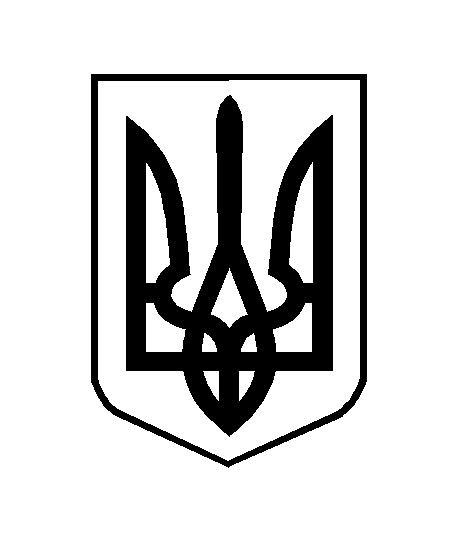 